附件12018中国足协杯资格赛预赛报名表参赛俱乐部名称：东风本田汽车武汉足球俱乐部 本报名表及报名人员照片电子文件以“会员协会+俱乐部名称”命名后发到指定报名邮箱     所属会员协会（公章）       2017年 9 月 12 日职务姓名姓名手机号运动员服装（颜色）运动员服装（颜色）运动员服装（颜色）运动员服装（颜色）守门员服装（颜色）守门员服装（颜色）守门员服装（颜色）领队贾宇龙贾宇龙上衣短裤短裤长袜上衣短裤长袜主教练曾凡化曾凡化A红白白红黄黑黄助理教练童光浩童光浩B蓝蓝蓝白绿黑白助理教练阮  方阮  方余佳余佳贺德馨贺德馨周俊霖周俊霖周俊霖乐凯乐凯乐凯张志鹏张志鹏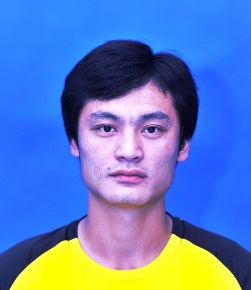 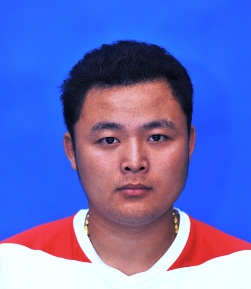 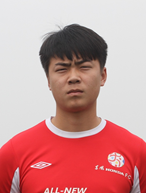 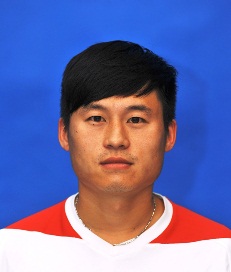 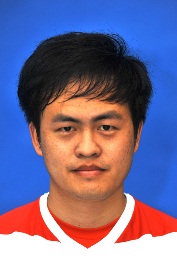 198208261982082619900302199003021993100919931009199310091985040919850409198504091987062019870620112233344455郑维力郑维力徐鹏徐鹏万鹏万鹏万鹏厉光厉光厉光程忠程忠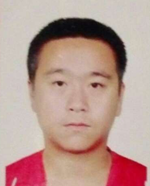 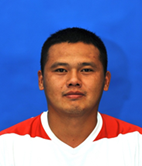 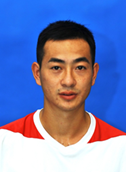 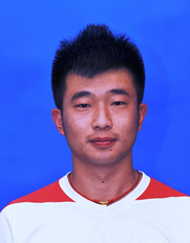 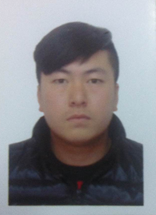 19920426199204261987061019870610198611281986112819861128198805051988050519880505198901151989011566881010101111111313代炎森代炎森肖晓肖晓高雅骏高雅骏高雅骏席玉强席玉强席玉强程龙程龙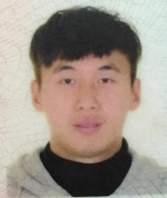 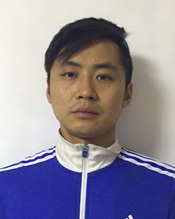 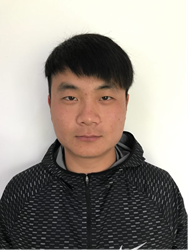 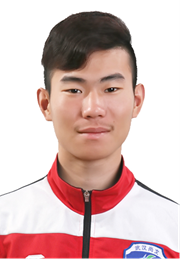 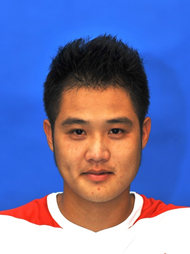 199308261993082619890124198901241991020819910208199102081998010419980104199801041989012219890122141415151616161717171818罗竞罗竞林垠成林垠成莫家晟莫家晟莫家晟栾威栾威栾威曹凯曹凯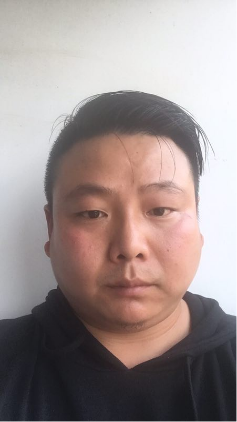 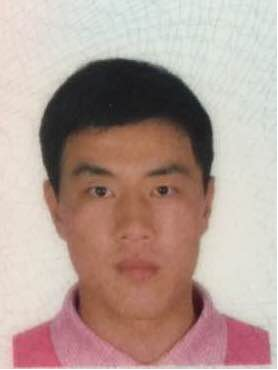 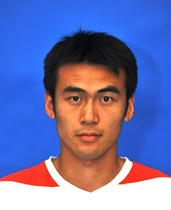 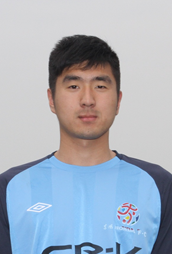 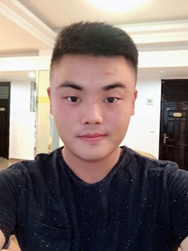 198507011985070119890124198901241985101219851012198510121995031119950311199503111995032019950320191920202121212222222323余洋余洋姜夏姜夏艾鹏艾鹏艾鹏李宗颀李宗颀李宗颀邓幕来邓幕来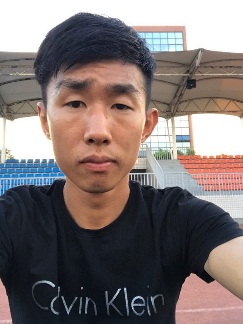 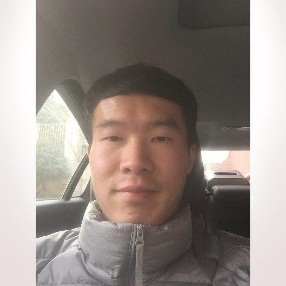 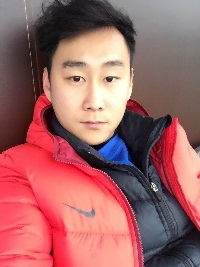 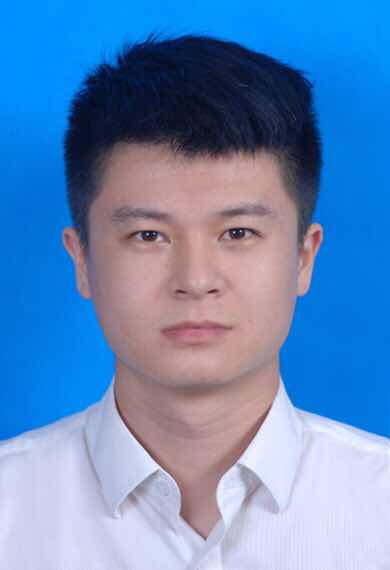 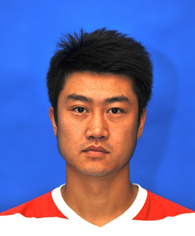 199202091992020919910115199101151989021819890218198902181989011119890111198901111987122119871221242425252626262727272828夏添夏添李想李想郑佳文郑佳文郑佳文寇涛寇涛寇涛张一波张一波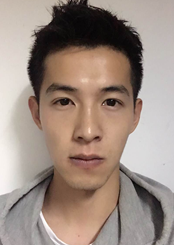 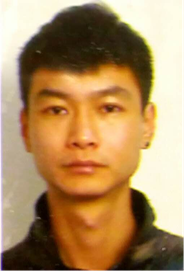 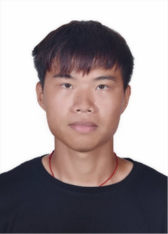 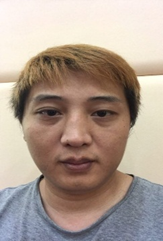 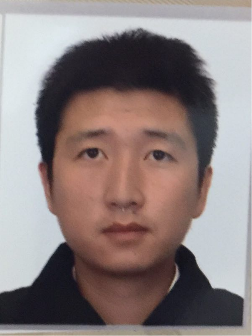 199107151991071519870227198702271991020119910201199102011983073019830730198307301987120119871201292930303131313232323535以上报名运动员身体健康，适合进行足球竞赛活动。以上报名运动员身体健康，适合进行足球竞赛活动。以上报名运动员身体健康，适合进行足球竞赛活动。以上报名运动员身体健康，适合进行足球竞赛活动。以上报名人员全部办理了意外伤害保险。以上报名人员全部办理了意外伤害保险。以上报名人员全部办理了意外伤害保险。以上报名人员全部办理了意外伤害保险。以上报名人员全部办理了意外伤害保险。以上报名人员全部办理了意外伤害保险。以上报名人员全部办理了意外伤害保险。以上报名人员全部办理了意外伤害保险。所属俱乐部盖章所属俱乐部盖章所属俱乐部盖章所属俱乐部盖章所属俱乐部盖章所属俱乐部盖章所属俱乐部盖章所属俱乐部盖章所属俱乐部盖章所属俱乐部盖章所属俱乐部盖章所属俱乐部盖章